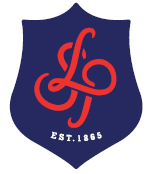 Pre-assessment content reviewPre-assessment skills reviewPost-assessment reviewRevision planning Subject: PhysicsYear: Y13Topic: 3.7.5 Electromagnetic InductionWhat and Why “How is voltage produced in a generator? How does a transformer work? Why is the voltage stepped up in the National Grid? Why is it possible to charge up an electric toothbrush without any wires?”Key termsBack emfCoilEddy currentsFaraday’s lawFleming’s right hand ruleFlux linkageGeneratorHysteresis curveInduced emfLaminated coreLenz’s lawMagnetic flux densityNational GridTeslaTransformerSpecification pointPre-readingApplication and Assessment (date)Home learning Extension – Cultural Capital and Reading3.7.5.4:  I can define Faraday’s law and Lenz’s law. To describe the emf induced in a coil rotating in a magnetic field.I can sketch a flux linkage and a flux density graph versus time.3.7.5.5:  Use an oscilloscope as a dc and ac voltmeter, to measure time intervals, frequencies, display ac waveforms and determine root-mean-square current or pd3.7.5.6: I can describe the functioning and inefficiencies of a transformer and how to reduce this.Explain transmission of electrical power at high voltage including calculations of power loss in transmission lines.Use the Oxford AQA A2 textbook p.140 to 155. Look at other textbooks in the library for alternative ideas, explanations and diagrams.YouTube Videos:(1) How Giant Tesla Coils Work (with ArcAttack)(2) Lenz's Law Demonstration - Penn Physics(3) Explaining how the national grid worksWebsites:https://en.wikibooks.org/wiki/A-level_Physics_(Advancing_Physics)/Generatorshttps://courses.lumenlearning.com/physics/chapter/23-7-transformers/Practicals:(1) Required practical 11:Investigation, using a search coil and oscilloscope, of the effect on magnetic flux linkage of varying the angle between the search coil and magnetic field direction(2) Investigating Lenz’s law(3) Analysing transformersAssessment:Minitest on Electromagnetic Induction (2nd week Dec)Multiple choice test on Capacitors, Magnetic Fields and Electromagnetic Induction (1st week Jan)(1) Use data from the transformer investigation to verify the transformer equations and calculate the efficiency of the laboratory transformerMake notes on each topic and complete the exam style practice questions(1) What is a 3 phase generator ata power station and how does theNational Grid deal with powersurges at various times(2) Visit edf energy centre. KentReading:The Invisible Rainbow: A History of Electricity and LifeBy Arthur FirstenbergI feel secure inI need to focus onMy action planI feel secure inI need to focus onMy action planWeaknesses in content knowledgeSkills I need to focus onMy action planRetest / review – teacher and student commentRetest / review – teacher and student commentRetest / review – teacher and student commentSpec pointNotes completeRevision materialsPast paper Qs Timed conditions